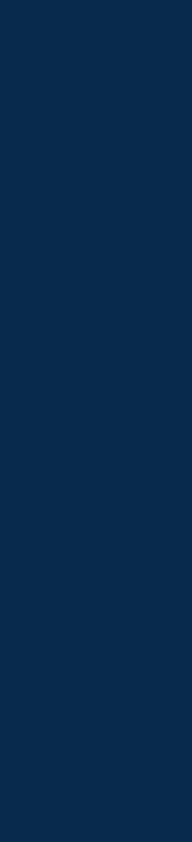 ProfilePassionate health care professional seeking to do the best to the society by ensuring public safety and dedicative to help the community by ensuring quality care to the fullest to best of my knowledge.ExperienceAchieved  4010 hours of practical experience as a student nurse from Jubilee Mission Medical College & Research Institute(NABH accredited ) in the below mentioned departmentsMedical Surgical Department:     Cardiology, Neurology, Nephrology, Oncology, Ophtalmology,
     Dermatology, Pulmomonology, Burns and Plastic Surgery ,
     Medical and Surgery Wards, ICU, CCU, Neuro medical &
     Surgery ICU, OT, Blood bank , Emergency Department.Psychiatry & Psychology Department:      OPD ward, therapiesPediatrics Department:      Medical & Surgery Wards, PICU, Cleft lip ward , OTObstetrics & Gynaecology Department:      OPD, ward, Labour room, OT, HDU , Neonatal ICUCommunity Health Nursing Department:      CHC, PHC, Subcentre, ward survey , elderly careAdministration & EducationProjectsA study to assess the impact of pandemic restriction on psychosocial wellbeing among school  going children in pediatric ward and out patient department of JMMC & RI , Thrissur Web: https://ijanm.com/AbstractView.aspx?PID=2023-11-1-3CertificationsCurriculum of American Heart Association Basic Life Support(CPR & AED) Program Curriculum of American Heart Association Advanced Cardiovascular Life Support(ACLS)  Program Yoga for Healthy Living -Jubilee Mission College of Nursing(30 hrs) Hospital Infection Control & Prevention- Jubilee Mission College of Nursing(30 hrs) Bioethics Certificate Course- Jubilee Mission College of Nursing(30 hrs)Certificate Course in Forensic Nursing-JMCON & ICFSA (40 hrs)Coursera Certificate on COVID-19 Contact tracing-Johns Hopkins University Certificate on MS Office PackageWebinarsParticipated as a delegate in the international live webinar on “Mental Health for all: Greater  investment-Greater Access- JMCON, Thrissur. Participated in the national webinar on “Preparation & Publication of Scholarly articles”- JMCON, Thrissur. Participated in webinar series on “Current trends in Gastroenterology and Hepatology”-JMCON,  Thrissur. Participated in the international webinar on “Evidence based nursing management of spine  disorders”-National Institute of Nursing EducationEducationBachelor of Science in NursingKerala University of Health Sciences Thrissur (2018-2023)Jubilee Mission College of Nursing(Accredited by NAAC B++ & KUHS – QAS A grade)Jubilee Gardens, Kachery, Thrissur-680005Web:https://jmcon.jmmcri.org/HSEBoard of Higher Secondary Examination-Government of Kerala(2016-2018)St Joseph's C.G.H.S.S Thrissur-680001SSLCGeneral Education Department-Government of Kerala (March 2016)S.H.C.G.H.S.S Thrissur-680001ReferencesProf. Dr. Angela Gnanadurai MSc.(N). Ph.d Principal, Jubilee Mission College of Nursing Thrissur, Keralajmcontcr@gmail.com  ·  0487 2426709DeclarationI hereby declare that the contents of my resume are accurate to the best of my knowledge and verified their authenticity.Yours faithfullyJacquilin NelsonDetailsChirayath Manjila  House, Perinchery, Thrissur, 680306, India
6238328489jacquilinnelson2233@gmail.comDate of birth22/03/2000SkillsLanguagesMalayalamEnglish